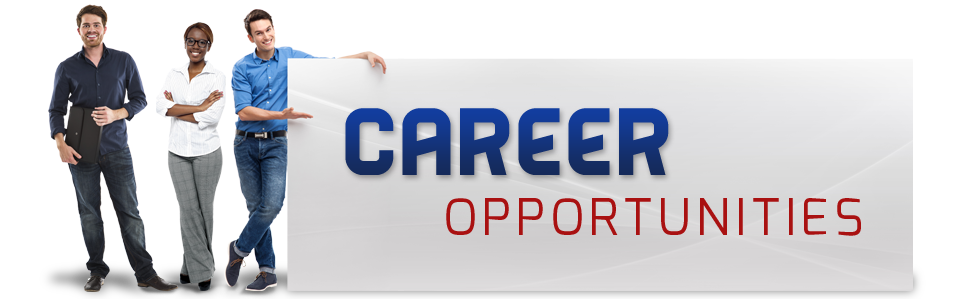 PERFORMANCE PAY PLANFreight Broker In-Training 50% Operation Pay PROFIT Plan  After We PAY the CARRIER / DRIVER – What’s Remaining = PROFIT…………………….ExamplePay Plan based on Full Truckload (FTL)average profit being $200 per shipment…Customer / Shipper Pay for Services $700 --- $500 Paid to Carrier / Driver = $200 profitLoads Per DayEarning Per Load 50% Off ProfitDaily EarningWeekly  EarningMonthly Pay CheckYearly IncomeProcess By Customer$200 ProfitExample6 Days1$100$100$600$2,400$28,8002$100$200$1,200$4,800$56,6003$100$300$1,800$7,200$86,4004$100$400$2,400$9,600$115,2005$100$500$3,000$12,000$144,0006$100$600$3,600$14,400$172,8007$100$700$4,200$16,800$201,6008$100$800$4,800$19,200$230,4009$100$900$5,400$21,600$259,20010$100$1,000$6,000$24,000$288,000